Ekwipunek Na Biwak Listopadowy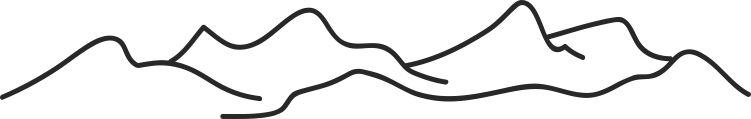 
Wszystko trzeba spakować w jeden duży plecak. Proszę nie brać na biwak urządzeń elektronicznych tj. telefony komórkowe, których nie wolno używać podczas biwaków i mogą zostać zgubione lub zniszczone.Prosimy, aby harcerki nie przywoziły żadnych słodyczy. Na biwaku harcerki dostają różne rzeczy na deser podczas posiłków, a papierki od cukierków tylko zaśmiecają las, w którym mamy zajęcia. __Mundur__Pas__Chusta__Szare Rajstopy__Podkolanówki __Furażerka__Bielizna   __Skarpety__Podkoszulki__Ciepła piżama__Czapka, rękawiczki, szalik (w nocy może być zimno)__Czapka z Daszkiem (od słońca)__Bug Spray__Sunscreen__Spodnie__Koszulki z krótkim lub długim rękawem(Harcerskie lub bez wzorów- jednolite, kolory natury)__Sweter (fleece) lub bluza__Kurtka Nieprzemakalna / Poncho__Wygodne buty: Trampki/ Adidasy/ lub Traperki __Mały Ręcznik__Pasta i Szczoteczka do Zębów__Mydło__Szczotka oraz Gumki do Włosów__Dezodorant__Latarka__Scyzoryk__Zapałki__Zeszyt i długopis/ołówek__Śpiewnik__Zegarek__Torebka Bądź Gotów__Menażka (Najlepiej Metalowa)__Kubek__Sztućce__Butelka na wodę__Ścierka__Śpiwór__Koc__PoduszkaW budynku są materace, na których harcerki będą spać__ Buty typu kapcie aby chodzić w budynku